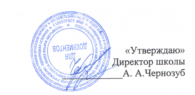 МБОУ «Однолуцкая ООШ имениГероя Советского Союза И. И. Аверьянова»Меню на 30.03.2021 г. для обучающихся 1-4 классов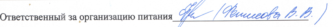 Наименование приёма пищи Наименование блюдаМасса порции(обязательно)Калорийность порции(обязательно)ЦенаЗавтракКаша гречневая молочная20212,27,66Чай с сахаром200611,07Хлеб пшеничный с маслом20/51234,73Шоколад 4,08Обед Печенье 501437,5Салат из св. капу0,05252,3Суп картофельный с макаронными изделиями250111,251,74Картофельное пюре2001847,71Котлета курин.80228,811,88Компот из с/ф 200931,81Хлеб ржаной 50871,93Хлеб пшеничный40464,00ИТОГО:56,41